РОССИЙСКАЯ ФЕДЕРАЦИЯСВЕРДЛОВСКАЯ ОБЛАСТЬП А С П О Р Т2016Устав, герб и флаг городского округаСОДЕРЖАНИЕ  ПАСПОРТА:ИСТОРИЧЕСКАЯ СПРАВКАМуниципальное образование образовано 10 ноября 1995 года, в результате проведения районного референдума.Устав муниципального образования принят на заседании поселкового Совета 22 апреля 1996 года и зарегистрирован Управлением юстиции Свердловской области 5 июня 1996 года.Городской округ Пелым расположен на северо-востоке Свердловской области в  от областного центра – города Екатеринбурга. Границы его современной территории, площадь которой составляет 4905 квадратных километров, были установлены областным законом от 28 декабря 1998 года. По размеру территории округ входит в десятку самых больших муниципальных образований области и почти в два раза превышает площадь такого европейского государства, как Лихтенштейн. На севере и западе округ граничит с Ивдельским городским округом, на юге - с Гаринским городским округом, а его восточная граница совпадает с границей Свердловской области и Ханты-Мансийского автономного округа. Административным центром округа является поселок городского типа Пелым, кроме этого на территории округа расположен поселок Атымья, станция Нерпья, а также деревни Кершаль и Вершина. По территории округа проходит железнодорожная магистраль Ивдель – Приобъе и федеральная автотрасса Пермь – Ханты-Мансийск.Как самостоятельное муниципальное образование городской округ Пелым (изначально муниципальное образование «поселок Пелым») существует с ноября 1995 года. До этого времени его территория относилась к Ивдельскому району и управлялась Пелымским поселковым советом.В настоящее время на территории округа проживает около четырех тысяч человек. Основную часть из них составляют городское население. Большинство трудоспособного населения городского округа работают на градообразующем предприятии - Пелымское линейное производственное управление магистральных газопроводов, являющееся филиалом ООО «Газпром трансгаз Югорск.Пелымский край был заселен в глубокой древности. Археологические находки, относящиеся к временам неолита, свидетельствуют о том, что более пяти тысяч лет назад на территории городского округа жили люди, занимавшиеся охотой и рыболовством. Они не знали металла, в быту и на охоте пользовались изделиями из камня, керамики, дерева и кости. В IX – XI веках нашей эры по берегам Пелыма и его притоков жили угорские народы, предки современных ханты и манси. С тех времен сохранилось несколько археологических памятников, в том числе древние вогульские (мансийские) стойбища и городище Вершина, расположенное на берегу реки Атымья в нескольких километрах от её устья. В середине XV века местные вогульские племена объединились в племенной союз – Пелымское княжество, охватывающее огромную территорию по берегам Сосьвы, Лозьвы, Пелыма и Конды. Пелымские князья были данниками Сибирского ханства и на протяжении многих десятков лет активно противостояли натиску русских промышленников, совершая набеги на строгановские земли вплоть до берегов Камы.Современная история края началась на рубеже XVI –XVII веков. В 1592 году рать под командованием чердынского воеводы Никифора Троханионова разбила пелымских вогул и захватила их ставку, находившуюся в устье Пелыма (ныне поселок Пелым Гаринского района). Через год в устье Пелыма был поставлен русский острог и земли Пелымского княжества стали частью Российского государства. К этому же времени относится основание первого населенного пункта на территории округа – деревни Вершина. По местной легенде она была заложена на месте вогульского стойбища казачьим атаманом Иваном Кольцо, ближайшим сподвижником Ермака. На карте Свердловской области поселок Пелым Ивдельского района появился в 1962 году. Своим рождением он обязан строительству железнодорожной магистрали Ивдель – Обь изначально предназначенной для вывоза древесины из богатых лесом бассейнов рек Пелым и Конда. В марте 1961 года на месте будущей станции появились первые строители, к лету они поставили несколько щитовых домов, а уже осенью, здесь были клуб, магазин, школа, пекарня, столовая и баня. В конце сентября, после завершения строительства моста через реку Пелым, на станцию Пелым прибыл первый рабочий поезд. Ровно через год после начала строительства поселка здесь появилась первая производственная площадка – лесопункт Ивдельского леспромхоза, вскоре он был преобразован в самостоятельный леспромхоз, ставший одним из крупнейших лесозаготовительных предприятий севера Свердловской области. В декабре 1962 года новый поселок получил статус населенного пункта с собственной администрацией – Пелымский поселковый совет.Дальнейшее развитие Пелыма напрямую связано с разработкой богатейших газоконденсатных месторождений Западной Сибири. В 1965 году началась эксплуатация Пунгинского месторождения и завершено строительство первого газопровода Игрим – Серов. Нитка газовой магистрали прошла вблизи Пелыма. В поселке лесозаготовителей появились новые люди, строилась промышленная база. Благодаря работе собственной строительной организации -  Пелымского строительно-монтажного управления, быстро начал расти и сам поселок, становясь опорным пунктом для строительства и эксплуатации новых газопроводов.Современный Пелым это красивый и благоустроенный поселок. Большинство его жителей живет в многоквартирных домах, в частных домах есть газ и водопровод, но при этом, рядом, в нескольких сотнях метрах от центральных улиц стоит нетронутая вековая тайга и спокойно течет чистая таёжная река Пелым. Для нормальной человеческой жизни в поселке созданы все условия: стабильно действуют коммунальные службы, у молодых семей нет проблем с местами в детских садах, в поселке работает одна из лучших на севере области общеобразовательных школ. На страже здоровья жителей стоит квалифицированный персонал хорошо оборудованной городской больницы, а порядок в поселке поддерживает собственное отделение полиции. В Пелыме течет интересная культурная жизнь. Уже более десяти лет на территории городского округа работает местное телевидение, а с 2009 года регулярно выпускается газета с местными и областными новостями - «Пелымский вестник», действует информационно- методический центр.  В поселке создан историко-краеведческий музей, где можно ознакомиться с природой и историей края, работает детская школа искусств, дети и взрослые занимаются в творческих коллективах и спортивных секциях.В 1997 году Пелым обрел собственный храм, им стал небольшой деревянный молитвенный дом, освященный в честь Преображения Господня. Прошло десять лет, и на окраине поселка на невысоком холме состоялась закладка каменной Преображенской церкви, где сейчас установлен уникальный фаянсовый иконостас сработанный уральскими мастерами. Стабильность и уверенность в завтрашнем дне пелымчанам дает ритмичная работа градообразующего предприятия Пелымского линейного производственного управления магистральных газопроводов. Оно является подразделением крупнейшего в России газотранспортного предприятия ООО «Газпром трансгаз Югорск». Всего Пелымское ЛПУ МГ обслуживает 15 газопроводов, соединяющих месторождения Тюменского севера с Уралом, европейской частью России и странами Европы. Ежедневно по ним транспортируется до 1,5 миллиардов кубометров газа, доход от продажи которого, составляет значительную долю в бюджете страны. В настоящее время Пелымское ЛПУ МГ имеет три производственные площадки, самая современная из них - компрессорная станция Ново-Пелымская сдана в эксплуатацию в октябре 1988 года. На всех подразделениях предприятия трудится около 800 специалистов, что составляет более половины всех работающих жителей Пелыма. Поэтому не случайно одной из основных черт современной деятельности предприятия является высокая степень социальной ответственности.Службы Пелымского ЛПУ обеспечивают поселок электроэнергией, теплом, водой и бытовым газом; обслуживают систему водоотведения; участвуют в организации противопожарных мероприятий; предоставляют услуги телефонной связи; обслуживают придомовые территории; ремонтируют и строят дороги; помогают в организации досуга и праздников для жителей поселка. Пелымское ЛПУ МГ это и главный застройщик поселка. Благодаря управлению в Пелыме только за последние годы построено современное и красивое здание физкультурно-оздоровительного комплекса, общежитие и новый, с удобной планировкой 80-ти квартирный жилой дом.В городском округе Пелым построено около  дорог I категории с твердым покрытием (железо-бетонные плиты). Асфальтируются дороги. Установлена сотовая связь «Мотив», «Мегафон», транслируется вещание шести программ телевидения, кабельное телевидение.Предприятия  «Голана»,  «Облкоммунэнерго», ООО «Гарант» заняты обслуживанием инфраструктуры муниципального образования. На территории городского округа Пелым функционирует сеть образовательных учреждений:- средние общеобразовательные учреждения – 2 единицы;- учреждения дошкольного образования – 1 единица;- детская школа искусств.Деятельность в сфере культуры осуществляют два муниципальных учреждения клубного типа, библиотека, музей, телевидение.Функционирует Детский центр творчества Пелымского линейно-производственного управления магистральных газопроводов ООО «Газпром Трансгаз Югорскз».В поселке Атымья установлено здание из быстровозводимых конструкций фельдшерско-акушерского пункта.Успешно реализуются приоритетные национальные проекты,  разработан и утвержден генеральный план поселка Пелым, ведется газификация поселка Атымья, реализуется программа социально-экономического развития городского округа Пелым по Соглашению между Правительством Свердловской области, ООО «Газпром Трансгаз Югорск» и администрацией городского округа Пелым. ГЕОГРАФИЧЕСКАЯ СПРАВКАГородской округа Пелым, областного подчинения, расположен на северо-востоке Свердловской области.С севера и запада городской округ граничит с Ивдельским городским округом, длина границы . На юге смежным образованием является Гаринский городской округ, протяженность границы . На востоке городской округ граничит с Тюменской областью, протяженность границы . Общая площадь городского округа Пелым составляет 490,533 тыс. га, из них 159 тыс. га (1/3 всей площади) болота.Наибольшая длина с севера на юг составляет  и с запада на восток- . Расстояние от г. Екатеринбурга составляет  по железной дороге Свердловск - Приобье.Городской округ Пелым расположен в области континентального климата тайги, над которой происходит интенсивная циркуляция воздушных масс, приходящих сюда с Атлантики и из Арктики наряду с континентальным воздухом антициклонов, формирующихся в Сибири.  Для  данного района характерны суровая продолжительная зима и теплое дождливое лето, поздние весенние и ранние осенние заморозки.Абсолютный минимум температуры достигает -51 ˚С,  абсолютный максимум наблюдается в пределах +35 ˚С. Летом при вхождении холодных арктических масс возможны резкие понижения температуры и даже в июле может наблюдаться температура 0, -2 ˚С.Относительная влажность воздуха составляет в среднем -72 %. Устойчивый снежный покров образуется в конце октября. Число дней со снежным покровом составляет 180 дней. Наибольшая высота снежного покрова достигает . Глубина промерзания почвы колеблется в интервале 160 - , в малоснежные зимы достигает . В среднем 11 дней в году, в описанном районе, отмечаются ветра со скоростью 15 м/сек. и более, причем ветры со скоростью 20 м/сек.наблюдаются ежегодно, раз в 20 лет скорость ветра может  достигать 27 м/сек.На нашей территории неблагоприятные условия для сельскохозяйственного производства. Преобладают кислые почвы бедные гумусом, мощность почвенно-растительного слоя 0,2-. Рельеф территории спокойный с общим уклоном к югу, юго-западу. Идет процесс заболачивания территории.На территории городского округа протекает река Пелым, которая является прекраснейшим туристическим маршрутом - исток в горах Северного Урала. Площадь водосбора реки Пелым: длина реки от истока - , скорость течения 0,5 м/сек. Ширина реки , глубина - .В половодье, которое происходит с 1 мая до 15 июня, подъем уровня воды в реке составляет 6 - . Ледостав длится в среднем 190 дней, с 25 октября по 1 мая, толщина льда к концу зимы достигает от 60 до .Из природных ресурсов городской округ имеет большой запас древесины. Количество спелых и перестойных лесов составляет 38 млн. 600 тыс. кубических метров.Другими природными ресурсами и полезными ископаемыми на сегодня городской округ не располагает.ХАРАКТЕРИСТИКА ОРГАНОВ МЕСТНОГО САМОУПРАВЛЕНИЯСтруктура органов местного самоуправления________________________*Глава городского округа Пелым исполняет полномочия главы администрации городского округа в соответствии с п.6 ст. 28 Устава городского округа Пелым.Руководители органов местного самоуправленияКоличественная и качественная характеристика муниципальных служащих, замещающих должности муниципальной службы в органах местного самоуправленияНАСЕЛЕНИЕ (на 1 января 2016 года)ЗАНЯТОСТЬ, ДОХОДЫ И УРОВЕНЬ ЖИЗНИ НАСЕЛЕНИЯСОСТАВ МУНИЦИПАЛЬНОГО ОБРАЗОВАНИЯХОЗЯЙСТВУЮЩИЕ СУБЪЕКТЫХАРАКТЕРИСТИКА ГРАДООБРАЗУЮЩИХ (НАИБОЛЕЕ КРУПНЫХ) ПРЕДПРИЯТИЙГОСУДАРСТВЕННЫЕ (МУНИЦИПАЛЬНЫЕ) ПРЕДПРИЯТИЯ И УЧРЕЖДЕНИЯ, РАСПОЛОЖЕННЫЕ НА ТЕРРИТОРИИ ГОРОДСКОГО ОКРУГА ПЕЛЫМПРОГРАММЫ СОЦИАЛЬНО-ЭКОНОМИЧЕСКОГО РАЗВИТИЯПРОИЗВОДСТВЕННЫЙ КОМПЛЕКСДобыча полезных ископаемыхОбрабатывающие производстваПроизводство и распределение электроэнергии, газа и водыСЕЛЬСКОЕ ХОЗЯЙСТВОКАПИТАЛЬНОЕ СТРОИТЕЛЬСТВОПотребительский рынокЖИЛИЩНО-КОММУНАЛЬНОЕ ХОЗЯЙСТВО И ОХРАНА ОКРУЖАЮЩЕЙ СРЕДЫОБРАЗОВАНИЕ, ЗДРАВООХРАНЕНИЕ, КУЛЬТУРА И СПОРТФИНАНСЫ И БЮДЖЕТМестный бюджетКредиторская и дебиторская задолженности муниципальных унитарных предприятий и муниципальных учреждений на 01.01.2017 года14.2. Кредиторская задолженность муниципального образованияСОЦИАЛЬНОЕ ОБЕСПЕЧЕНИЕСОСТОЯНИЕ ОБЩЕСТВЕННОЙ БЕЗОПАСНОСТИМАЛОЕ ПРЕДПРИНИМАТЕЛЬСТВОПОЛИТИЧЕСКИЕ ПАРТИИ, ОБЩЕСТВЕННЫЕ ОРГАНИЗАЦИИОБЩЕСТВЕННЫЕ ОБЪЕДИНЕНИЯСРЕДСТВА  МАССОВОЙ  ИНФОРМАЦИИТЕРРИТОРИАЛЬНОЕ  ОБЩЕСТВЕННОЕ САМОУПРАВЛЕНИЕ (ТОС)Городской округ ПелымЦентр городского округа Пелымпоселок городского типа Пелым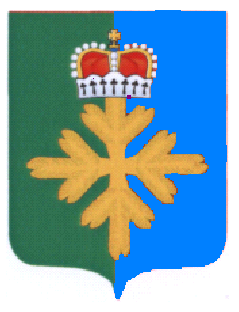 Устав муниципального образования поселок Пелым принят на заседании поселкового Совета 22 апреля 1996 года и зарегистрирован Управлением юстиции Свердловской области 5 июня 1996 года №70. Герб городского округа представляет из себя (краткое геральдико - историческое описание): В рассеченном зеленом и лазурном поле-золотой ельчатый с иглами крест, увенчанный княжеской шапкой с червленой подкладкой.  Щит увенчан муниципальной короной установленного образца. Деление поля  на зелень и лазурь подчеркивает природные богатства и экологическую чистоту территории. Крест, составленный из еловых  лапок символизирует исключительную роль лесных богатств для развития и жизни городского округа. Изображение креста символизирует и духовное возрождение территории. Герб  городского округа Пелым утвержден решением Думы от 02.07.2006г. № 266.Флаг городского округа (краткое описание) Прямоугольное полотнище с соотношением ширины к длине 2 : 3, составленная равными вертикальными полосами зеленого и синего  цветов, несущие по центру изображение ельчатого креста увенчанного княжеской шапкой выполненное желтым, белым, красным и черным цветом. Решением Думы городского округа Пелым от 02.07.2006г. №267 утвержден флаг городского округа Пелым.I.	.Историческая справка…………………………………………………………………………………………………………….4стр.II.Географическая справка………………………………………………………………………………………………………….8стр.III.	___10___ стр.Характеристика органов местного самоуправления……………………………………………………………………………10стр.3.1.Структура органов местного самоуправления……………………………………………………………………………...10стр.3.2.Характеристика кадрового состава исполнительных органов местного самоуправления………………………………….12стр.3.3.Характеристика состава представительного органа местного самоуправления……………………………………………..13стр.IV.V.Население (на 1 января соответствующего года)……………………………………………………………………………….Занятость, доходы и уровень жизни населения…………………………………………………………………………………1617 стр.стр.VI.Состав муниципального образования……………………………………………………………………………………………18стр.VII.Хозяйствующие субъекты………………………………………………………………………………………………………..19стр.VIII.Характеристика градообразующих предприятий……………………………………………………………………………..21стр.IX.X. XI.Гос. предприятия и учреждения……………………………………………………………………………………………….Программы социально-экономического развития………………………………………………………………………………Производственный комплекс……………………………………………………………………………………………………..222527стр.стр.стр.11.1.Добыча полезных ископаемых…………………………………………………………………………………………………...27стр.11.2.Обрабатывающие производства………………………………………………………………………………………………….28стр.11.3.Производство и распределение электроэнергии, газа и воды…………………………………………………………………29стр.ХII.Сельское хозяйство……………………………………………………………………………………………………………….30стр.ХIII.Капитальное строительство………………………………………………………………………………………………………31стр.ХIV.Потребительский рынок………………………………………………………………………………………………………….32стр.ХV.Жилищно-коммунальное хозяйство и охрана окружающей среды…………………………………………………………..33стр.ХVI.Образование, здравоохранение, культура и спорт……………………………………………………………………………...35стр.ХVII.Финансы и бюджет………………………………………………………………………………………………………………..36стр.14.1.Местный бюджет………………………………………………………………………………………………………………….36стр.14.2.Кредиторская задолженность муниципального образования………………………………………………………………….37стр.ХVIII.Социальное обеспечение ………………………………………………………………………………………………………...38стр.ХIX.Состояние общественной безопасности………………………………………………………………………………………..39стр.ХХ. Малое предпринимательство…………………………………………………………………………………………………….40стр.ХХI.Политические партии, общественные организации…………………………………………………………………………….41стр.ХХII.Общественные объединения……………………………………………………………………………………………………..42стр.ХХIII. Средства массовой информации………………………………………………………………………………………………..43стр.ХХIV.Территориальное общественное самоуправление……………………………………………………………………………..44стр.№ п/пОрганы местного самоуправленияОбладает правами юрид. лица/не обладаетЧисленность работников органов местного самоуправленияЧисленность работников органов местного самоуправленияЧисленность работников органов местного самоуправленияЧисленность работников органов местного самоуправленияЧисленность работников органов местного самоуправленияЧисленность работников органов местного самоуправленияЧисленность работников органов местного самоуправленияЧисленность работников органов местного самоуправления№ п/пОрганы местного самоуправленияОбладает правами юрид. лица/не обладаетдепутатов Думы городского округа Пелымдепутатов Думы городского округа Пелыммуниципальных служащихмуниципальных служащихработников, осуществляющих техническое обеспечение деятельности органов местного самоуправленияработников, осуществляющих техническое обеспечение деятельности органов местного самоуправлениямладшего обслуживающего персоналамладшего обслуживающего персонала№ п/пОрганы местного самоуправленияОбладает правами юрид. лица/не обладаетв соотв. с Уставомфакти-ческив соотв. со штатным расписа-ниемфакти-ческив соотв. со штатным расписа-ниемфакти-ческив соотв. со штатным расписа-ниемфакти-чески1.Дума городского округа Пелымобладает1515------2.Глава городского округа Пелым*113. Администрация городского округа Пелымобладает23,2521,253,33,3003. Глава администрации обладает113. Заместитель главыобладает33----3.1.Структурные подразделения администрации20,2518,253.1.- отдел по управлению имуществом, строительству, жилищно-коммунального хозяйству, землеустройству, энергетике753.1.- отдел образования, культуры, спорта и по делам молодежи333.1.- финансовый отдел44- экономико-правовой отдел33- специалист I категории по гражданской обороне и чрезвычайным ситуациям11- специалист I категории по мобилизационной работе0,250,25- специалист I категории по кадрам11- специалист I категории  11--4.Ревизионная комиссия городского округа Пелымобладает225.Итого по городскому округу151525,2523,253,33,3Наименование строкиДата избрания/назначения(дата рождения)Дата очередных выборовМесто предыдущей работыОбразование(учебное заведение, год окончания)С  какого года в должностиПредседатель Думы городского округа Пелым –(Зубков Сергей Николаевич)18.09.2016 г. /17.09.2021 г.(15.05.1972 г.)2021 годНастоящее место работы – Пелымское ЛПУ ООО «Газпром трансгаз Югорск», начальниквысшее в должностис 2016 годаЗаместитель председателя Думы городского округа Пелым –(Смирнова Татьяна Александровна) 18.09.2016 г. /17.09.2021 г. (12.02.1972г.)2021 годНастоящее место работы – директор МОУ СОШ №1, директорвысшеев должностис 2016 годаГлава городского округа Пелым (глава администрации) –Алиев Шахит Тукаевич11.10.2009 г./ 23.10.2009 г.(09.02.1956 г.)2017Дума городского округа Пелымвысшеев должностис 2009 годаЗаместитель главы администрации городского округа Пелым –Баландина Татьяна Николаевна01.03.2016 г.(23.03.1973 г.)-Специалист 1 категории отдала ЖКХ, землеустройства, строительстваСреднее профессиональноев должности с 2016 годаЗаместитель главы администрации городского округа Пелым –Смертина Елена Анатольевна01.03.2011 г.(15.08.1979) г.-Заместитель главы администрации городского округа Пелым по экономике и финансовым вопросам -Начальник финансового отдела администрации ГО Пелымвысшеев должностис 2011 годаЗаместитель главы администрации городского округа Пелым –Пелевина Алена Анатольевна18.01.2016 г.(21.10.1972г.)-Специалист I категории администрации городского округа Пелым по образованиювысшеев должностис 2016 годаПредседатель Ревизионной комиссии городского округа Пелым – Александрова Ольга Владимировна21.02.1974г.с 01.01.2012г.-Дума городского округа Пелымвысшеев должностис 2012 года№ п/пОтдельные показатели по квалифицированным требованиям и кадровой работеВсего муници-пальных служащихЗамещающих высшие должности муниципальной службы, человекЗамещающих главные должности муниципальной службы, человекЗамещающих ведущие должности муниципальной службы, человекЗамещающихстаршие должности муниципальной службы, человекЗамещающихмладшие должности муниципальной службы, человек1.По уровню образования23,254-2413,251.1) высшие профессиональные образования18,253-2310,251.- высшие образования-1.2) среднее профессиональное и средне-специальное образование51--131.3) среднее образование-1.- более 10 лет-2.По стажу муниципальной (государственной службы или стажу работы по специальности)4-2413,252.1) стаж муниципальной службы (государственной службы)23,254-2413,252.- менее 2х лет4-0042.- более двух лет19,254-249,252.2) стаж работы по специальности2.- менее 2-х лет112.- более 2-х лет2.- более 3-х лет2.- более 4-х лет112.- более 5-ти лет3.Повышение профессионального уровня113.1) проходят обучение- в образовательном учреждении высшего профессионального образования11- в образовательном учреждении среднего профессионального образования2) прошли курсы профессиональной переподготовки3) прошли курсы повышения квалификации52124) прошли стажировку по специальности4.Включены в кадровый резерв-5.Численность- мужчин11- женщин22,2542412,25Показатели2010201120122013201420152016Численность постоянного населения (тыс. человек)4,44,24,24,14,033,943,94- мужчины2,32,22,22,1222- женщины2,12,02,02,1222Численность городского населения(тыс. человек)3,53,53,53,43,33,943,2Численность сельского населения(тыс. человек)0,90,70,70,80,7450,7390,7Численность родившихся (человек), всего57405640474929- на 1000 населения139,513,39,71212,47,25Численность умерших (человек), всего44344237354721- на 1000 населения108,11099125,25Естественный прирост, убыль (чел.), всего1361431228- на 1000 населения31,43,30,730,52Национальный состав:Русские (тыс. чел.), всего3,03,03,03333- в % от общей численности6871,571,573,274,47675Другие национальности (тыс. чел.), всего1,41,21,21111- в % от общей численности3628,528,524,424,825,325Наименование показателей2010201120122013201420152016Численность экономически активного населения (тыс. человек)2,52,52,52,72,52,52,5- в % к численности постоянного населения 57595965,962,562,562,5Численность занятых в экономике (тыс. человек)2,32,32,32,4222Уровень регистрируемой безработицы, %:2,41,81,21,41,090,961,09Численность безработных (человек)55412731422225Среднедушевые денежные доходы населения (рублей в месяц)8 2008 30011 25013 80015 60017 00018 530Среднемесячная заработная плата одного работника в экономике (рублей)26 40027 90037 49738 4724576549 61852 381Наименование строки201120122013201420152016Общее количество населенных пунктов, входящих в муниципальное образование,в том числе:555555- городов и поселков городского типа (рабочих поселков)111111- поселков111111- сел и деревень------- деревень222---- другие111111- Общее количество территориальных органов местного самоуправления (территориальных органов администрации муниципального образования)------№п/пОтрасль предприятияУровень  предприятия (количество)Уровень  предприятия (количество)Уровень  предприятия (количество)Уровень  предприятия (количество)№п/пОтрасль предприятияфедеральные предприятияобластные предприятиямуниципальные предприятиячастные предприятия1.Сельское хозяйство, охота и лесное хозяйство2.Рыболовство, рыбоводство3.Добыча полезных ископаемых4.Обрабатывающие производства25.Производство и распределение электроэнергии, газа и воды16.Строительство17.Оптовая и розничная торговля, ремонт автотранспортных средств, мотоциклов, бытовых изделий и предметов личного пользования308.Гостиницы и рестораны19.Транспорт и связь310.Финансовая деятельность11.Операции с недвижимым имуществом, аренда и предоставления услуг512.Государственное управление и обеспечение военной безопасности; социальное страхование113.Образование414.Здравоохранение и предоставление социальных услуг115.Предоставление прочих коммунальных, социальных и персональных услуг.2116.Деятельность по организации отдыха и развлечений, культуры и спорта317.Производство пищевых продуктов118.Иные№п/пПредприятие (правовая форма собственности, полное наименование)Юридический адрес (телефон, E-mail)Руководитель (Ф.И.О стаж в должности)Численность работающих, человекСредняя заработная плата, рублейСоциальные программы1.Пелымское линейное производственное управление магистральных газопроводов ООО «Газпром трансгаз Югорск»628260, Тюменская область, Ханты-Мансийский автономный округ-Югра, город Югорск, улица Мира 15     (тел.: (34386) 52270, 
факс: (34386) 52216;
E-mail: info_pe@ttg.gascom.ru Зубков Сергей Николаевич79858 416-№ п/пПеречень предприятий и учреждений (полное наименование)Основные виды деятельностиРуководитель (Ф.И.О., телефон, е-mail)Среднесписочная численность работников, чел Фактические затраты на денежное содержание (заработную плату) тыс. руб.1Муниципальное казённое учреждение по обеспечению деятельности органов местного самоуправления и муниципальных учреждений городского округа ПелымдиректорКорнюхова Лариса Владимировна, 45-5-10255 325,902Муниципальное казённое общеобразовательное учреждение средняя общеобразовательная школа № 1 п. ПелымдиректорСмирнова Татьяна Александровна,45-4-97,mou_sosh1@mail.ru55,417 869,03Муниципальное казённое общеобразовательное учреждение средняя общеобразовательная школа № 2 п. АтымьядиректорПолывода Любовь Андреевна, atumya@mail.ru	20,36 777,55Муниципальное казённое дошкольное образовательное учреждение детский сад № 2 «Колобок»  п. Пелымзаведующая ФоминаНадежда Павловна, 45-7-14,kolobok2pelym@mail.ru5210 744,36Муниципальное казённое образовательное учреждение дополнительного образования детей  «Детская школа искусств»директор ШашмуринаЕлена Михайловна, 45-4-62,dshi.pelum@yandex.ru9,22 483,87Муниципальное казённое учреждение культуры  «Дом культуры п. Атымья»директора Касимова Светлана Васильевна2,1677,68Муниципальное казённое учреждение культуры «Дом культуры п. Пелым»директор УльяноваИрина Анатольевна, 45-1-71,pelymvestnik@mail.ru12,84 195,339Муниципальное казённое учреждение городского округа Пелым «Информационно-методический центр»и.о. директора Кушнир Наталья Павловна, 45-0-25,imc_pelym@mail.ru2614,810Государственное бюджетное учреждение здравоохранения Свердловской области «Пелымская городская больница»главный врач Соколов Евгений Олегович, 45-4-69,pelim-lpu@yandex.ru--11Муниципальное унитарное предприятие «Хазар»директор ОшмаринаМарина Вячеславовна, 45-6-63,hazar.mup@yandex.ru111 92812Муниципальное унитарное предприятие «Голана»директора Барабаш Надежда Григорьевна, 45-2-08,mup.golana@mail.ru254 320,013Пелымские Районные коммунальные энергетические системы Государственного унитарного предприятия Свердловской области «Облкоммунэнерго»начальник Пелымских Районных коммунальных энергетических систем Государственного унитарного предприятия СО «Облкоммунэнерго»  Игнатов Сергей Александрович, 9-2-21-43,Signatov60@mail.ru--14Кушвинский газовый участок аварийно-диспетчерской службы п. Пелым Государственное унитарное предприятие Свердловской области «Газовые сети»зам. начальника Кушвинского газового участка аварийно-дисп. службы п. Пелым Государственного унитарного предприятия Свердловской области «Газовые сети»Коршунов Валерий Николаевич, 45-1-04,klevec61@bk.ru--15Муниципальное казенное учреждение «Единая дежурно-диспетчерская служба городского округа Пелым»директор МихалевичИрина Игоревна, 45-0-44,edds_pelim@mail.ru6,31 646,216ОАО «Региональный информационный центр»  специалист по работе с населением Шилоносова  Татьяна Владимировна--17Пелымская поселковая территориальная избирательная комиссияПредседатель  избирательной комиссии ГО Пелым Лысенко Татьяна Ивановна, 9-2-20-08,tik.pelym@ikso.org--№п/пНаименование программыРеквизиты нормативного правового муниципального актаСроки действия1.Муниципальная  программа «Совершенствование социально-экономической политики в городском округе Пелым на 2015-2021 годы»постановление администрации ГО Пелым от 09.12.2014г.№4342015-2021 годы1.1.Подпрограмма 1 «Совершенствование муниципальной политики и прогнозирования социально-экономического развития  городского округа Пелым»2015-2021 годы1.2.Подпрограмма 2 «Развитие и поддержка малого и среднего предпринимательства в городском округе Пелым»2015 – 2021 годы1.5.Подпрограмма 5 «Обеспечение реализации муниципальной программы городского округа Пелым «Совершенствование социально-экономической политики в городском округе Пелым»»2015-2021 годы2.Муниципальная программа «Развитие жилищно-коммунального хозяйства, обеспечение сохранности автомобильных дорог, повышение энергетической эффективности и охрана окружающей среды в городском округе Пелым на 2015-2021 годы»постановление администрации ГО Пелым от 09.12.2014г. №4352015-2021 годы2.1.Подпрограмма 1 «Комплексное благоустройство территории городского округа Пелым»2015-2021 годы2.2.Подпрограмма 2 «Энергосбережение и повышение энергетической эффективности на территории городского округа Пелым»2015-2021 годы2.3.Подпрограмма 3 «Переселение жителей на территории городского округа Пелым из ветхого аварийного жилищного фонда»2015-2021 годы2.4.Подпрограмма 4 «Содержание и капитальный ремонт общего имущества муниципального жилищного фонда на территории городского округа Пелым»2015-2021 годы2.5.Подпрограмма 5 «Экологическая программа городского округа Пелым»2015-2021 годы2.6.Подпрограмма 6 «Обеспечение сохранности автомобильных дорог местного значения и повышение безопасности дорожного движения на территории городского округа Пелым»2015-2021 годы3.Муниципальная программа городского округа Пелым «Развитие системы гражданской обороны, защита населения и территории городского округа Пелым от чрезвычайных ситуаций природного и техногенного характера, обеспечение пожарной безопасности" на 2015-2021 годы»постановление администрации ГО Пелым от 12.01.2015г. №12015-2021 годы4. Муниципальная программа городского округа Пелым «Безопасность жизнедеятельности населения городского округа Пелым» на 2015-2021 годыпостановление администрации ГО Пелым от 02.02.2015г. №202015-2021 годы5.Муниципальная программа  городского округа Пелым "Подготовка документов территориального планирования, градостроительного зонирования и документации по планировке территории городского округа Пелым" на 2015-2021 годыпостановление администрации ГО Пелым от 09.12.2014г. №4362015-2021 годы6.Муниципальная программа городского округа Пелым «Развитие образования в городском округе Пелым» на 2015-2021 годыпостановление администрации ГО Пелым от 08.12.2014г. №4242015-2021 годы6.1.Подпрограмма «Патриотическое воспитание граждан в ГО Пелым» 2015-2021 годы6.2.Подпрограмма «Развитие системы дошкольного образования в ГО Пелым»2015-2021 годы6.3.Подпрограмма «Развитие системы общего образования в ГО Пелым»2015-2021 годы6.4.Подпрограмма «Развитие системы дополнительного образования детей в ГО Пелым»2015-2021 годы6.5.Подпрограмма «Развитие форм отдыха и оздоровления детей в ГО Пелым»2015-2021 годы7.Муниципальная программа «Развитие муниципальной службы на территории ГО Пелым»постановление администрации ГО Пелым от 30.12.2015г. №4352016-2022 годы8.Муниципальная программа городского округа Пелым «Управление муниципальными финансами городского округа Пелым»постановление администрации ГО Пелым от 31.12.2014г. №4672015-2021 годы10.Муниципальная программа «Развития физической культуры и спорта в ГО Пелым»постановление администрации ГО Пелым от 22.11.2013г. №3692014-2016 годы11.Муниципальная программа «Развитие культуры в городском округе Пелым»постановление администрации ГО Пелым от 01.09.2011г. №2562012-2015 годы12.Муниципальная программа «Комплексное развитие систем коммунальной инфраструктуры городского округа Пелым до 2025 года»Постановление администрации ГО Пелым от 08.06.2015г.до 2025 годаНаименование показателей201120122013201420152016Основные организации ------Стоимость основных фондов (млн. рублей)------Оборот организаций, (млн. рублей), всего------Темпы роста (снижения) оборота (к предыдущему году), %------Основные виды выпускаемой продукции(в соответствующих единицах измерения)------Среднесписочная численность работников (тыс. чел.) ------Среднемесячная заработная плата одного работника (рублей) ------Наименование показателей2010201120122013201420152016Основные организации 3222111Оборот организаций, (млн. рублей), всего27,910,79,112,74,084,9194,859Темпы роста (снижения) оборота (к предыдущему году), %7238,485,1139,6109,112098,8Основные виды выпускаемой продукции (в соответствующих единицах измерения)- деревообраба-тывающее производство- хлеб и хлебобулочные изделияхлеб и хлебобулочные изделияхлеб и хлебобулочные изделияхлеб и хлебобулочные изделияхлеб и хлебобулочные изделияхлеб и хлебобулочные изделияхлеб и хлебобулочные изделияСреднесписочная численность работников (тыс. чел.) 0,0460,0380,0360,0250,0110,110,11Наименование показателей2010201120122013201420152016Основные организации 3311333Оборот организаций, (млн. рублей), всего12,613,411,4Темпы роста (снижения) оборота (к предыдущему году), %95,5106,385120,2126,3135,2Основные виды выпускаемой продукции (в соответствующих единицах измерения)- выработка и передача тепловой энергии, тыс. Гкал21,0122,521,718,6 2121,7- учет и передача электрической  энергии, тыс. кВтч 531153424682682171006 488,9- передача холодной воды, тыс. куб. м.78564828,5495,295,5- передача газа, тыс. куб.м.510052005100530053005300- утилизация и вывоз ТБО, тыс. тонн0,60,60,50,50,50,5- содержание и текущий ремонт жилья, тыс. кв.м.36,936,9039,521,2121,92Среднесписочная численность работников (тыс. чел.) 0,0980,0980,0540,0560,0530,500,56Наименование показателей2010201120122013201420152016Число сельскохозяйственных предприятий, всего:-------в т.ч. крестьянских и фермерских хозяйствОбъем отгруженных товаров собственного производства, выполненных работ и услуг в фактических ценах по кругу крупных и средних сельхозпредприятий (тыс. рублей)Валовое производство основных продуктов, тонн:- зерно- картофель- овощи- молоко- мясо- яйцо (тыс. штук)Продуктивность скота и птицы:- удой на одну корову, кг- яйценоскость на курицу-несушку, штукСреднемесячная заработная плата одного работника (рублей)Наименование показателей201020102011201220132013201420142015201520162016Общее число:- строительных организаций6661--111111- предприятий стройиндустрии------------Стоимость подрядных работ, выполненных собственными силами строительных организаций (всех форм собственности)(млн. рублей)15,715,711,00--------Объем производства материалов, изделий и конструкций (млн. рублей)------------Объем инвестиций в основной капитал организаций всех форм собственности (млн. рублей)15,715,711,017,912,312,34,6744,67424,43624,43628,028,0Ввод в действие основных фондов за счет всех источников финансирования (млн. рублей), всего:в том числе по объектам:Ввод жилья, площадью 4,8 тыс. кв.м.Ввод жилья, площадью 4,8 тыс. кв.м.Ввод жилья, площадью 460 кв.м.Ввод жилья, площадью 215,3 кв.м.Ввод жилья, площадью 229 кв.м.Ввод жилья, площадью 229 кв.м.Ввод жилья, площадью 349 кв.м.Ввод жилья, площадью 349 кв.м.Ввод жилья, площадью 602 кв.м.Ввод жилья, площадью 602 кв.м.Ввод жилья, площадью  940 кв.м.Ввод жилья, площадью  940 кв.м.- производственного назначения------------- социальной сферы------------Ввод в действие объектов социальной сферыза счет всех источников финансирования:- жилья (тыс. кв. м)0,520,520,460,220,230,230,3490,3490,6020,6020,940- дошкольных учреждений (мест)------------ общеобразовательных школ (мест)------------ поликлиник (посещений в месяц)------------- больниц (коек)------------- водопроводных сооружений (тыс. м3/сут)------------- газовых сетей (км)----9,5-------- автомобильных дорог (км)------------- магазин (тыс. кв.м.)----0,6330,633-Численность работников, занятых в строительстве  и на предприятиях стройиндустрии (тыс. человек)0,20,20,20,20,3-------Наименование показателей2010201120122013201420152016Оборот розничной торговли (млн. рублей)132,1140,4149,4158162,3167,5174,2Оборот розничной торговли  на душу населения (рублей на человека)30 02333 42935 57138 136740 57542 448,044 123,6Оборот общественного питания (млн. рублей)12,312,41313,213,512,013,2Охват учащихся общеобразовательных учреждений горячим питанием, %1001001001001009098Наименование показателей201120122013201420152016Объем реализации платных услуг населению (тыс. рублей)40 165,331 06627 27826 22629 29132 220Объем реализации платных услуг населению на 1 жителя (рублей на человека)8 0567 4986 5846 55674238161Жилищный фонд (тыс. кв. м), всегов том числе:103,698,397,192,497,8101,1муниципальный жилищный фонд (тыс. кв. м)47,958,542,435,22023,2частный жилищный фонд (тыс. кв. м)57,739,839,044,267,868,9Общая площадь жилищного фонда с износом свыше 70% каменных и свыше 65% деревянных строений (тыс. кв. м)5,25,267,814,113,1Общая площадь аварийного жилищного фонда(тыс. кв. м)2,52,51,80,84,73,7Средняя обеспеченность населения жильем на конец года (кв. м общей площади на одного жителя)2523,723,4232417,7Число семей, стоящих на учете для улучшения жилищных условий644936343335Общий объем выбросов отходящих газов промышленных предприятий, поступающих в воздушный бассейн (тыс. тонн), всего43,836,247,934,532,240,5в том числе без очистки (тыс. тонн)43,836,247,934,532,240,5Общий объем загрязняющих стоков, поступающих в водный бассейн (тыс. куб. м),  всего312,9267229289298197,7в том числе без очистки (тыс. куб. м)312,9267229289298197,7Площади земель, подлежащих рекультивации (тыс. га)------- рекультивировано земель (тыс. га)------Наименование показателей2010201120122013201420152016Число общеобразовательных школ, всего 222222в том числе школ, степень износа которых составляет 70 % и более----11Число мест или “К” сменности111Численность преподавателей484849474039Численность учащихся489513489453440452Число детей школьного возраста, не посещающих школы-32242Число колледжейЧисленность преподавателейЧисленность учащихся------Число средних профессионально-технических учебных заведений Численность преподавателейЧисленность учащихся------Число средних специальных учебных заведенийЧисленность преподавателейЧисленность учащихся------Число вузов (филиалов) Численность преподавателейЧисленность учащихся------Число детских дошкольных учреждений222222Число мест в детских дошкольных учреждениях210210240240240240Численность врачей всех специальностей, всего 1010465-- на 10000 человек населения2323101512,5-Число общих врачебных практик000000Число больничных учреждений111111- обеспечение койко-мест на 10000 человек969648483030Число фельдшерско-акушерских пунктов111111Число клубов и домов культуры222222Число массовых библиотек22221+ 1 структурное  1+ 1 структурное  Число спортивно-оздоровительных учреждений221111Наименование показателей2010201120122013201420152016Утвержденный бюджет (млн. рублей)а) по доходам, всего 110 441122 316124 782,1168 703,3126 020166 993,41151929,7- собственные доходы67 96462 30250 1130755 367,053 77457 153,5164 496б) по расходам, всего117 073128 349131 110,1187 997,5133 751176 287,33170553,85Исполнение бюджетаа) по доходам, всего111 498119 029122 436,5143 195,8114 788157 461,73142 464,10- собственных доходы69 64060 20050 316,554 762,949 12552 100,9865 086,85б) по расходам, всего108 885119 257124 439,4143 007,1117 635149 885,80146 315,68Прибыль (убыток) от деятельности крупных и средних  организаций по учитываемым видам экономической деятельности (тыс. рублей)-------№ п/пМуниципальные унитарные предприятия и муниципальные учреждения, имеющие кредиторскую задолженностьКредиторская задолженность, тыс. рублейКредиторская задолженность, тыс. рублейКредиторская задолженность, тыс. рублейКредиторская задолженность, тыс. рублейКредиторская задолженность, тыс. рублей№ п/пМуниципальные унитарные предприятия и муниципальные учреждения, имеющие кредиторскую задолженностьВсегоВ том числе по видам приобретенных (поставленных) товаров, выполненных работ, оказанных услугВ том числе по видам приобретенных (поставленных) товаров, выполненных работ, оказанных услугВ том числе по видам приобретенных (поставленных) товаров, выполненных работ, оказанных услугВ том числе по видам приобретенных (поставленных) товаров, выполненных работ, оказанных услуг№ п/пМуниципальные унитарные предприятия и муниципальные учреждения, имеющие кредиторскую задолженностьВсегоЭнергоносителиЭлектроэнергияТеплоэнергияПрочие1.МУП «Голана»2.МУП «Хазар»3.Теплоэнергия№ п/пПредмет долгаОбъём,тыс. рублейСрокизадолженностиОсновные кредиторы1.Энергоносители---2.Электроэнергия---3.Теплоэнергия---Наименование показателей2010201120122013201420152016Число домов-интернатов,  в том числе: 111----- детские дома 111----- интернаты и дома для престарелых и инвалидов-------Нестационарные учреждения социального обслуживания граждан (отделения социальной помощи на дому, отделы социально-бытового обслуживания граждан)-------Стационарные учреждения социального обслуживания граждан (социальные приюты для детей и  подростков, центры социальной помощи семье и детям)-------Наименование показателей2010201120122013201420152016Зарегистрировано преступлений, всего49443539372723из них по линии ООП (ранее МОБ)34302427181719Квалификация преступлений:- экономической направленности-------- разбои,  грабежи1111-11- кражи 910117875- хулиганство2------- преступления, совершенные несовершеннолетними3------- в сфере незаконного оборота наркотиков---5310- в состоянии алкогольного опьянения171-10886- другие17182316181917Всего ДТП33162637221612Участковых:- норматив2223331- по штату 2223331- некомплект-------Наименование показателей2010201120122013201420152016Количество субъектов малого предпринимательства, единиц464646464449Количество малых предприятий, единиц-77799По сферам деятельности:- промышленные444444- сельскохозяйственные------- торговли373031363142- бытовые (услуг)1155333Среднесписочная численность работников (тыс. чел.) 0,360,360,390,160,170,200,20Объем оборота, млн. рублей 110110149,4158170200240Наличие Фонда поддержки малого предпринимательства (фамилия, имя, отчество руководителя, адрес Фонда, телефоны)-------№п/пНаименованиеКоличество членов, руководитель (контактный телефон, адрес)Социальный составУчастие членов в органах властиНаличие собственных СМИСтепень влияния на общественно-политические процессы МО (высокая, средняя, незначительная1.Политические партии(отделение, представительство)1.1.Местное отделение Всероссийской политической партии «Единая Россия»42 члена,секретарьруководители предприятий, учреждений, рабочие, служащие, ИТРактивноенетсредняя1.2.Местное отделение общественной политической организации «Молодая Гвардия Единой России»17 человек,секретарьмолодые специалисты, работающая и учащаяся молодежьактивноенетнезначительная2.Общественные организации, движения, отделения, представительства-----2.1.Общественная организация ветеранов войны, труда, боевых действий, государственной службы, пенсионеров городского округа ПелымпредседательСовета – Зезюлина Светлана ВалентиновнаВсего 53 человека из них 9 афганцев,(36 человек  вкл. в состав Совета) ветераны войны, труда, боевых действий, государственной службы, пенсионеры3.Религиозные организации-----3.1.Местная православная религиозная организация приход во имя Преображения Господня пос. Пелым Настоятель: отец Георгий№ п/пНаименование строкиПредседатель(фамилия, имя, отчество,контактныйтелефон, занимаемая должность)Состав советаПериодичностьпроведениязаседанийУчастие главымуниципального образования в заседаниях1.Советы руководителей предприятий, организаций, учреждений (работодателей)----2.Общественные советы----3.Совет  ветерановПредседательСовета ветерановЗезюлинаСветлана Валентиновна---4.Объединенный Совет профсоюзных комитетов----5.Другие (указать)----№ п/пНаименование СМИЗона распространенияУчредителиТираж, периодичность (наличие собственного эфирного времени)ФИО главного редактора, контактные телефоны (факс, почтовый,электронный адрес)Степень влияния на общественно-политические процессы МО (высокая, средняя,незначительная)1.Печатные:а) газетыгородской округ Пелым1) Пелымское ЛПУ МГ ООО «Газпром трансгаз Югорск»;2) Администрация городского округа Пелым, Дума городского округа Пелым.1 раз в месяц2 раза в месяц(информационная бюллетень)Новожилова Л.В.,тел. (34386) 45-8-86(газета «Пелымский вестник»)Мухлынина Л.И.,тел. (834386) 45-5-38средняяб) журналы-2.Электронные:а) телевидение15 кмАдминистрация городского округа ПелымПериодичность – 1 раз в неделю (эфирное время – 1 час)Ульянова Ирина Анатольевнател.(34386) 45-1-68средняяб) радиов) сайтыhttp://pelym-adm.infoАдминистрация городского округа Пелымпостоянносредняя3.Информационно-аналитические агентства-№ п/пТОСОбщее количествоОхват населения,тыс. человекПримечание1.Формы ТОС:- конференции- собрания- органы ТОСв том числе с правомюридического лица2.Уличные, домовые комитеты (советы)- старосты, старшие по дому  по подъезду)- другие3.Совет органов ТОС4.Наличие положения о ТОСах (кем и когда принято)5.Финансовая поддержка из средств местного бюджета, тыс. рублей